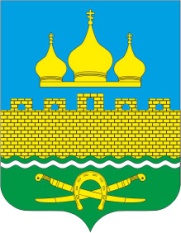 РОССИЙСКАЯ ФЕДЕРАЦИЯРОСТОВСКАЯ ОБЛАСТЬ  НЕКЛИНОВСКИЙ РАЙОНМУНИЦИПАЛЬНОЕ ОБРАЗОВАНИЕ «ТРОИЦКОЕ СЕЛЬСКОЕ ПОСЕЛЕНИЕ»АДМИНИСТРАЦИЯ ТРОИЦКОГО СЕЛЬСКОГО ПОСЕЛЕНИЯПОСТАНОВЛЕНИЕ   «12» мая  2021г.	№  43«О внесении изменений в Постановление Администрации Троицкого сельского поселения от 26.07.2017 № 95 ««Об утверждении административных регламентов предоставления муниципальных услуг в Троицком сельском поселении»»В соответствии с Федеральным законом Российской Федерации от 27.07.2010 № 210-ФЗ «Об организации предоставления государственных и муниципальных услуг», руководствуясь Уставом муниципального образования «Троицкое сельское поселение», принятым Решением Собрания депутатов Троицкого сельского поселения от 21.02.2021г. № 195, в целях приведения муниципальных правовых актов в соответствие с действующим законодательством, Администрация Троицкого сельского поселенияПОСТАНОВЛЯЕТ:1. Внести в Постановление Администрации Троицкого сельского 26.07.2017 № 95 ««Об утверждении административных регламентов предоставления муниципальных услуг в Троицком сельском поселении»» следующие изменения:1.1. в приложении 4:1.1.1. в пункте 1 слова «п. 3 ст. 39.3, п. 5 ст. 39.3» заменить словами «подпунктом 3 пункта 2 статьи 39.3»;1.1.2. пункт 2 дополнить абзацем следующего содержания:«Иностранные граждане, лица без гражданства и иностранные юридические лица не могут обладать на праве собственности земельными участками, находящимися на территории Троицкого сельского поселения, в соответствии с Перечнем приграничных территорий, на которых иностранные граждане, лица без гражданства и иностранные юридические лица не могут обладать на праве собственности земельными участками, утвержденным Указом Президента Российской Федерации от 9 января 2011 № 26.»;1.1.3. абзац пятый пункта 5 изложить в следующей редакции:«- Управление Федеральной службы государственной регистрации, кадастра и картографии по Ростовской области;»;1.1.4. пункт 7 изложить в следующей редакции:«7. Срок предоставления муниципальной услуги.Максимально допустимый срок предоставления муниципальной услуги не должен превышать:60 дней – при предоставлении члену садоводческого или огороднического некоммерческого товарищества в собственность за плату земельных участков, образованных из земельного участка, предоставленного такому товариществу, за исключением земельных участков общего назначения;30 дней – при предоставлении в общую долевую собственность лицам, являющимся собственниками земельных участков, расположенных в границах территории ведения гражданами садоводства или огородничества для собственных нужд, пропорционально площади этих участков земельного участка, образованного в соответствии с проектом межевания территории и являющегося земельным участком общего назначения, расположенным в границах такой территории.»;1.1.5. пункт 8 изложить в следующей редакции:«8. Правовые основания предоставления муниципальной услуги.Перечень нормативных правовых актов, регулирующих предоставление муниципальной услуги (с указанием их реквизитов и источников официального опубликования), размещен на официальном сайте Администрации, на Едином портале государственных и муниципальных услуг и Портале государственных и муниципальных услуг Ростовской области.Администрация обеспечивает размещение и актуализацию перечня нормативных правовых актов, регулирующих предоставление государственной услуги, на официальном сайте Администрации, а также на Едином портале государственных и муниципальных услуг и Портале государственных и муниципальных услуг Ростовской области.»;1.1.6. пункт 10 дополнить абзацем следующего содержания:«Администрация Троицкого сельского поселения не вправе требовать от заявителя представления документов и информации, отсутствие и (или) недостоверность которых не указывались при первоначальном отказе в приеме документов, необходимых для предоставления муниципальной услуги, либо в предоставлении муниципальной услуги, за исключением случаев, предусмотренных пунктом 4 части 1 статьи 7 Федерального закона от 27.07.2010 № 210-ФЗ «Об организации предоставления государственных и муниципальных услуг».»;1.1.7. пункт 11 изложить в следующей редакции:«11. Исчерпывающий перечень оснований для отказа в приеме документов, необходимых для предоставления муниципальной услуги.Основания для отказа заявителю в приеме документов, необходимых для предоставления муниципальной услуги, действующими нормативными правовыми актами не предусмотрены.»;1.1.8. пункт 12 изложить в следующей редакции:«12. Исчерпывающий перечень оснований для приостановления или отказа в предоставлении муниципальной услуги.Основания для приостановления предоставления муниципальной услуги нормативными правовыми актами не предусмотрены.Решение об отказе в предоставлении муниципальной услуги принимается при наличии оснований, предусмотренных статьей 39.16 Земельного кодекса Российской Федерации.Основанием для отказа в приеме документов не может являться случай, если указанные документы поданы в соответствии с информацией о сроках и порядке предоставления муниципальной услуги, опубликованной на Едином портале государственных и муниципальных услуг и Портале государственных и муниципальных услуг Ростовской области.Решение об отказе в предоставлении муниципальной услуги может быть обжаловано в суд в порядке, предусмотренном главой 22 Кодекса административного судопроизводства Российской Федерации или гл. 24 Арбитражного процессуального кодекса Российской Федерации.»;1.1.9. дополнить пунктом 12.1 следующего содержания:«12.1. Перечень услуг, которые являются необходимыми и обязательными для предоставления муниципальной услуги, в том числе сведения о документе (документах), выдаваемом (выдаваемых) организациями, участвующими в предоставлении государственной услуги.При предоставлении муниципальной услуги оказываются следующие услуги:1) выписка из Единого государственного реестра недвижимости о зарегистрированных правах на земельный участок;2) уведомление об отсутствии в Едином государственном реестре недвижимости запрашиваемых сведений о зарегистрированных правах на земельный участок;3) выдача кадастрового паспорта земельного участка, в случае, если границы такого земельного участка подлежат уточнению;4) выписка из Единого государственного реестра юридических лиц;5) справка об отсутствии запрашиваемой информации в Едином государственном реестре юридических лиц.Услуги, указанные в подпунктах 1, 2 настоящего пункта, предоставляются территориальными органами федерального органа исполнительной власти, уполномоченного на предоставление сведений, содержащихся в Едином государственном реестре недвижимости, или действующим на основании решения указанного органа подведомственным ему федеральным государственным бюджетным учреждением.Услуги, указанные в подпунктах 3, 4 настоящего пункта, предоставляются территориальными органами Федеральной налоговой службы России, уполномоченным на предоставление сведений из Единого государственного реестра юридических лиц или Единого государственного реестра индивидуальных предпринимателей.»;1.1.10. дополнить пунктом 13.1 следующего содержания:«13.1. Порядок, размер и основания взимания платы за предоставление услуг, которые являются необходимыми и обязательными для предоставления государственной услуги, включая информацию о методике расчета размера такой платы.За предоставление содержащихся в Едином государственном реестре недвижимости сведений в соответствии с частью 2 статьи 63 Федерального закона от 13.07.2015 № 218-ФЗ «О государственной регистрации недвижимости» взимается плата. Размер платы определяется Приказом Росреестра от 13.05.2020 № П/0145 «Об установлении размеров платы за предоставление сведений, содержащихся в Едином государственном реестре недвижимости, и иной информации».За предоставление содержащихся в Едином государственном реестре юридических лиц сведений в соответствии с частью 1 статьи 7 Федерального закона от 08.08.2001 № 129-ФЗ «О государственной регистрации юридических лиц и индивидуальных предпринимателей» взимается плата. Размер платы определяется Постановлением Правительства Российской Федерации от 19.05.2014 № 462 «О размере платы за предоставление содержащихся в Едином государственном реестре юридических лиц и Едином государственном реестре индивидуальных предпринимателей сведений и документов и признании утратившими силу некоторых актов Правительства Российской Федерации».»;1.1.11. в пункте 30:- в подпункте 3 слова «документов, не предусмотренных» заменить словами «документов или информации либо осуществления действий, представление или осуществление которых не предусмотрено»;- подпункт 5 после слов «нормативными правовыми актами Российской Федерации,» дополнить словами «законами и иными»;- подпункт 7 изложить в следующей редакции:«7) отказ органа, предоставляющего муниципальную услугу, должностного лица органа, предоставляющего муниципальную услугу, многофункционального центра, работника многофункционального центра, в исправлении допущенных ими опечаток и ошибок в выданных в результате предоставления муниципальной услуги документах либо нарушение установленного срока таких исправлений;»;- дополнить подпунктами 8, 9 и 10 следующего содержания:«8) нарушение срока или порядка выдачи документов по результатам предоставления муниципальной услуги;9) приостановление предоставления муниципальной услуги, если основания приостановления не предусмотрены федеральными законами и принятыми в соответствии с ними иными нормативными правовыми актами Российской Федерации, законами и иными нормативными правовыми актами Ростовской области, муниципальными правовыми актами Троицкого сельского поселения;10) требование у заявителя при предоставлении муниципальной услуги документов или информации, отсутствие и (или) недостоверность которых не указывались при первоначальном отказе в приеме документов, необходимых для предоставления муниципальной услуги, либо в предоставлении муниципальной услуги, за исключением случаев, предусмотренных пунктом 4 части 1 статьи 7 Федерального закона от 27.07.2010 № 210-ФЗ «Об организации предоставления государственных и муниципальных услуг».»;1.1.12. дополнить пунктами 34, 35, 36 и 37 следующего содержания:«34. По результатам рассмотрения жалобы принимается одно из следующих решений:1) жалоба удовлетворяется, в том числе в форме отмены принятого решения, исправления допущенных опечаток и ошибок в выданных в результате предоставления муниципальной услуги документах, возврата заявителю денежных средств, взимание которых не предусмотрено нормативными правовыми актами Российской Федерации, нормативными правовыми актами Ростовской области, муниципальными правовыми актами Троицкого сельского поселения;2) в удовлетворении жалобы отказывается.35. Не позднее дня, следующего за днем принятия решения, указанного в пункте 34 настоящего Административного регламента, заявителю в письменной форме и по желанию заявителя в электронной форме направляется мотивированный ответ о результатах рассмотрения жалобы.36. В случае признания жалобы подлежащей удовлетворению в ответе заявителю, указанном в подпункте 1 пункта 34 настоящего Административного регламента, дается информация о действиях, осуществляемых органом, предоставляющим муниципальную услугу, в целях незамедлительного устранения выявленных нарушений при оказании муниципальной услуги, а также приносятся извинения за доставленные неудобства и указывается информация о дальнейших действиях, которые необходимо совершить заявителю в целях получения муниципальной услуги.В случае признания жалобы не подлежащей удовлетворению в ответе заявителю, указанном в подпункте 2 пункта 34 настоящего Административного регламента, даются аргументированные разъяснения о причинах принятого решения, а также информация о порядке обжалования принятого решения.37. В случае установления в ходе или по результатам рассмотрения жалобы признаков состава административного правонарушения или преступления должностное лицо, работник, наделенные полномочиями по рассмотрению жалоб, незамедлительно направляют имеющиеся материалы в органы прокуратуры.»;1.1.13. приложение 1 изложить в следующей редакции:«Перечень документов, необходимых для предоставления муниципальной услуги»;1.1.14. приложение 2 изложить в следующей редакции:«Перечень документов, необходимых для предоставления муниципальной услуги, которые находятся в распоряжении государственных и муниципальных органов и организаций, и которые заявитель вправе предоставить»;1.2. в приложении 6:1.2.1. в пункте 1 слова «п. 16 ст. 39.6,» исключить;1.2.2. пункт 2 дополнить абзацем следующего содержания:«Иностранные граждане, лица без гражданства и иностранные юридические лица не могут обладать на праве собственности земельными участками, находящимися на территории Троицкого сельского поселения, в соответствии с Перечнем приграничных территорий, на которых иностранные граждане, лица без гражданства и иностранные юридические лица не могут обладать на праве собственности земельными участками, утвержденным Указом Президента Российской Федерации от 9 января 2011 № 26.»;1.2.3. абзац пятый пункта 5 изложить в следующей редакции:«- Управление Федеральной службы государственной регистрации, кадастра и картографии по Ростовской области;»;1.2.4. в пункте 6 слова «договора аренды или» исключить;1.2.5. в пункте 7 слова «в аренду или» исключить;1.2.6. пункт 8 изложить в следующей редакции:«8. Правовые основания предоставления муниципальной услуги.Перечень нормативных правовых актов, регулирующих предоставление муниципальной услуги (с указанием их реквизитов и источников официального опубликования), размещен на официальном сайте Администрации, на Едином портале государственных и муниципальных услуг и Портале государственных и муниципальных услуг Ростовской области.Администрация обеспечивает размещение и актуализацию перечня нормативных правовых актов, регулирующих предоставление государственной услуги, на официальном сайте Администрации, а также на Едином портале государственных и муниципальных услуг и Портале государственных и муниципальных услуг Ростовской области.»;1.2.7. пункт 10 дополнить абзацем следующего содержания:«Администрация Троицкого сельского поселения не вправе требовать от заявителя представления документов и информации, отсутствие и (или) недостоверность которых не указывались при первоначальном отказе в приеме документов, необходимых для предоставления муниципальной услуги, либо в предоставлении муниципальной услуги, за исключением случаев, предусмотренных пунктом 4 части 1 статьи 7 Федерального закона от 27.07.2010 № 210-ФЗ «Об организации предоставления государственных и муниципальных услуг».»;1.2.8. пункт 11 изложить в следующей редакции:«11. Исчерпывающий перечень оснований для отказа в приеме документов, необходимых для предоставления муниципальной услуги.Основания для отказа заявителю в приеме документов, необходимых для предоставления муниципальной услуги, действующими нормативными правовыми актами не предусмотрены.»;1.2.9. пункт 12 изложить в следующей редакции:«12. Исчерпывающий перечень оснований для приостановления или отказа в предоставлении муниципальной услуги.Основания для приостановления предоставления муниципальной услуги действующими нормативными правовыми актами не предусмотрены.Решение об отказе в предоставлении муниципальной услуги принимается при наличии оснований, предусмотренных статьей 39.16 Земельного кодекса Российской Федерации.Основанием для отказа в приеме документов не может являться случай, если указанные документы поданы в соответствии с информацией о сроках и порядке предоставления муниципальной услуги, опубликованной на Едином портале государственных и муниципальных услуг и Портале государственных и муниципальных услуг Ростовской области.Решение об отказе в предоставлении муниципальной услуги может быть обжаловано в суд в порядке, предусмотренном главой 22 Кодекса административного судопроизводства Российской Федерации или гл. 24 Арбитражного процессуального кодекса Российской Федерации.»;1.2.10. дополнить пунктом 12.1 следующего содержания:«12.1. Перечень услуг, которые являются необходимыми и обязательными для предоставления муниципальной услуги, в том числе сведения о документе (документах), выдаваемом (выдаваемых) организациями, участвующими в предоставлении государственной услуги.При предоставлении муниципальной услуги оказываются следующие услуги:1) выписка из Единого государственного реестра недвижимости о зарегистрированных правах на земельный участок;2) уведомление об отсутствии в Едином государственном реестре недвижимости запрашиваемых сведений о зарегистрированных правах на земельный участок;3) выписка из Единого государственного реестра юридических лиц;4) справка об отсутствии запрашиваемой информации в Едином государственном реестре юридических лиц.Услуги, указанные в подпунктах 1, 2 настоящего пункта, предоставляются территориальными органами федерального органа исполнительной власти, уполномоченного на предоставление сведений, содержащихся в Едином государственном реестре недвижимости, или действующим на основании решения указанного органа подведомственным ему федеральным государственным бюджетным учреждением.Услуги, указанные в подпунктах 3, 4 настоящего пункта, предоставляются территориальными органами Федеральной налоговой службы России, уполномоченным на предоставление сведений из Единого государственного реестра юридических лиц или Единого государственного реестра индивидуальных предпринимателей.»;1.2.11. дополнить пунктом 13.1 следующего содержания:«13.1. Порядок, размер и основания взимания платы за предоставление услуг, которые являются необходимыми и обязательными для предоставления государственной услуги, включая информацию о методике расчета размера такой платы.За предоставление содержащихся в Едином государственном реестре недвижимости сведений в соответствии с частью 2 статьи 63 Федерального закона от 13.07.2015 № 218-ФЗ «О государственной регистрации недвижимости» взимается плата. Размер платы определяется Приказом Росреестра от 13.05.2020 № П/0145 «Об установлении размеров платы за предоставление сведений, содержащихся в Едином государственном реестре недвижимости, и иной информации».За предоставление содержащихся в Едином государственном реестре юридических лиц сведений в соответствии с частью 1 статьи 7 Федерального закона от 08.08.2001 № 129-ФЗ «О государственной регистрации юридических лиц и индивидуальных предпринимателей» взимается плата. Размер платы определяется Постановлением Правительства Российской Федерации от 19.05.2014 № 462 «О размере платы за предоставление содержащихся в Едином государственном реестре юридических лиц и Едином государственном реестре индивидуальных предпринимателей сведений и документов и признании утратившими силу некоторых актов Правительства Российской Федерации».»;1.2.12. в пункте 32:- в подпункте 3 слова «документов, не предусмотренных» заменить словами «документов или информации либо осуществления действий, представление или осуществление которых не предусмотрено»;- подпункт 5 после слов «нормативными правовыми актами Российской Федерации,» дополнить словами «законами и иными»;- подпункт 7 изложить в следующей редакции:«7) отказ органа, предоставляющего муниципальную услугу, должностного лица органа, предоставляющего муниципальную услугу, многофункционального центра, работника многофункционального центра, в исправлении допущенных ими опечаток и ошибок в выданных в результате предоставления муниципальной услуги документах либо нарушение установленного срока таких исправлений;»;- дополнить подпунктами 8, 9 и 10 следующего содержания:«8) нарушение срока или порядка выдачи документов по результатам предоставления муниципальной услуги;9) приостановление предоставления муниципальной услуги, если основания приостановления не предусмотрены федеральными законами и принятыми в соответствии с ними иными нормативными правовыми актами Российской Федерации, законами и иными нормативными правовыми актами Ростовской области, муниципальными правовыми актами Троицкого сельского поселения;10) требование у заявителя при предоставлении муниципальной услуги документов или информации, отсутствие и (или) недостоверность которых не указывались при первоначальном отказе в приеме документов, необходимых для предоставления муниципальной услуги, либо в предоставлении муниципальной услуги, за исключением случаев, предусмотренных пунктом 4 части 1 статьи 7 Федерального закона от 27.07.2010 № 210-ФЗ «Об организации предоставления государственных и муниципальных услуг».»;1.2.13. дополнить пунктами 36, 37, 38 и 39 следующего содержания:«36. По результатам рассмотрения жалобы принимается одно из следующих решений:1) жалоба удовлетворяется, в том числе в форме отмены принятого решения, исправления допущенных опечаток и ошибок в выданных в результате предоставления муниципальной услуги документах, возврата заявителю денежных средств, взимание которых не предусмотрено нормативными правовыми актами Российской Федерации, нормативными правовыми актами Ростовской области, муниципальными правовыми актами Троицкого сельского поселения;2) в удовлетворении жалобы отказывается.37. Не позднее дня, следующего за днем принятия решения, указанного в пункте 36 настоящего Административного регламента, заявителю в письменной форме и по желанию заявителя в электронной форме направляется мотивированный ответ о результатах рассмотрения жалобы.38. В случае признания жалобы подлежащей удовлетворению в ответе заявителю, указанном в подпункте 1 пункта 36 настоящего Административного регламента, дается информация о действиях, осуществляемых органом, предоставляющим муниципальную услугу, в целях незамедлительного устранения выявленных нарушений при оказании муниципальной услуги, а также приносятся извинения за доставленные неудобства и указывается информация о дальнейших действиях, которые необходимо совершить заявителю в целях получения муниципальной услуги.В случае признания жалобы не подлежащей удовлетворению в ответе заявителю, указанном в подпункте 2 пункта 36 настоящего Административного регламента, даются аргументированные разъяснения о причинах принятого решения, а также информация о порядке обжалования принятого решения.39. В случае установления в ходе или по результатам рассмотрения жалобы признаков состава административного правонарушения или преступления должностное лицо, работник, наделенные полномочиями по рассмотрению жалоб, незамедлительно направляют имеющиеся материалы в органы прокуратуры.»;1.2.14. приложение 1 изложить в следующей редакции:«Перечень документов, необходимых для предоставления муниципальной услуги»;1.2.15. приложение 2 изложить в следующей редакции:«Перечень документов, необходимых для предоставления муниципальной услуги, которые находятся в распоряжении государственных и муниципальных органов и организаций, и которые заявитель вправе предоставить».2. Настоящее постановление вступает в силу со дня официального опубликования (обнародования).3. Вед. Специалисту Дзюба Г.П. обеспечить официальное опубликование (обнародование) настоящего постановления и разместить его на официальном сайте Администрации Троицкого сельского поселения в информационно-телекоммуникационной сети «Интернет».4. Контроль за исполнением постановления оставляю за собойГлава АдминистрацииТроицкого сельского поселения	                                                                          О.Н. Гурина№п/пНаименование документа1.Документ, удостоверяющий личность представителя заявителя – копия при предъявлении оригинала.2.Документ, удостоверяющий права (полномочия) заявителя, если с заявлением обращается представитель заявителя – копия при предъявлении оригинала.3.Документ, подтверждающий членство заявителя в СНТ или ОНТ – оригинал4.Решение общего собрания членов СНТ или ОНТ о распределении садового или огородного земельного участка заявителю - оригинал№п/пНаименование документа1.Документ о предоставлении исходного земельного участка СНТ или ОНТ, за исключением случаев, если право на исходный земельный участок зарегистрировано в ЕГРН - оригинал2.Утвержденный проект межевания территории - оригинал3.Выписка из ЕГРН об объекте недвижимости (об испрашиваемом земельном участке) - оригинал4.Выписка из ЕГРЮЛ в отношении СНТ и ОНТ - оригинал№п/пНаименование документа1.Документ, удостоверяющий личность представителя заявителя – копия при предъявлении оригинала.2.Документ, удостоверяющий права (полномочия) заявителя, если с заявлением обращается представитель заявителя – копия при предъявлении оригинала.3.Соглашение о создании крестьянского (фермерского) хозяйства, в случае если фермерское хозяйство создано несколькими гражданами (в случае осуществления крестьянским (фермерским) хозяйством его деятельности) – оригинал№п/пНаименование документа1.Выписка из ЕГРН об объекте недвижимости (об испрашиваемом земельном участке)2.Выписка из ЕГРЮЛ в отношении СНТ и ОНТ